Publicado en Madrid el 03/05/2023 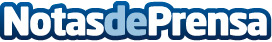 Riot Forge y Double Stallion Games anuncian la fecha de lanzamiento de 'Convergence: A League of Legends Story'Se trata de una plataforma narrativa de acción, protagonizada por Ekko, que estará disponible desde el próximo 23 de mayoDatos de contacto:Ana Bermejillo664742446Nota de prensa publicada en: https://www.notasdeprensa.es/riot-forge-y-double-stallion-games-anuncian-la_1 Categorias: Nacional Madrid Entretenimiento Gaming http://www.notasdeprensa.es